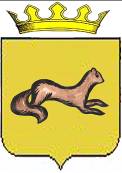 КОНТРОЛЬНО-СЧЕТНЫЙ ОРГАН____ОБОЯНСКОГО РАЙОНА КУРСКОЙ ОБЛАСТИ____306230, Курская обл., г. Обоянь, ул. Шмидта д.6, kso4616@rambler.ruЗАКЛЮЧЕНИЕ №103на проект решения Представительного Собрания Обоянского района Курской области «О бюджете муниципального района«Обоянский район» Курской области на 2018 год и на плановый период 2019 и 2020 годов»г. Обоянь                                                                                          25 декабря 2017 г.Общие положения.1.1. Заключение на проект Решения Представительного Собрания Обоянского района Курской области «О бюджете муниципального района «Обоянский район» Курской области на 2018 год и на плановый период 2019 и 2020 годов» (далее Решение) подготовлено в соответствии с Бюджетным кодексом Российской Федерации, Федеральным законом № 131-ФЗ от 06.10.2003 года «Об общих принципах организации местного самоуправления в РФ», Решением Представительного Собрания Обоянского района Курской области от 29.03.2013года № 2/23-II «О создании Контрольно-счетного органа Обоянского района Курской области и об утверждении Положения о Контрольно-счетном органе Обоянского района Курской области», Приказом №61 от 27.11.2017 «О внесении изменений в приказ №75 от 23.12.2016 «Об утверждении плана деятельности Контрольно-счетного органа Обоянского района Курской области на 2017 год»», Приказом №84 от 22.12.2017 «О проведении экспертизы проектов решений Представительного Собрания Обоянского района Курской области» и на основании материалов, представленных Представительным Собранием Обоянского района Курской области.          1.2. Проектом Решения предусматривается утверждение следующих основных параметров бюджета муниципального района Обоянский район Курской области на 2018 год и на плановый период 2019 и 2020 годов:а) доходная часть бюджета муниципального района «Обоянский район» Курской области предполагает утверждение прогнозируемого общего объема доходов в сумме: 511360,1 тыс. руб. на 2018 год, 459897,1 тыс. руб. на 2019 год, 484833,1 тыс. руб. на 2020 год.б) расходная часть бюджета муниципального района «Обоянский район» Курской области предполагает утверждение общего объема расходов в сумме: 514111,1 тыс. рублей на 2018 год, 459897,1 тыс. руб. на 2019 год, 484833,1 тыс. руб. на 2020 год.в) дефицит бюджета муниципального района «Обоянский район» Курской области предполагает утверждение в сумме: 2751,0 тыс. руб., на 2018 год, 0,0 тыс. руб., на 2019 год, и 0,0 тыс. руб., на 2020 год.2. Анализ проекта решения «О бюджете муниципального района«Обоянский район» Курской области на 2018 годи на плановый период 2019 и 2020 годов».Контрольно-счетным органом Обоянского района Курской области проведен анализ представленного проекта Решения «О бюджете муниципального района «Обоянский район» Курской области на 2018 год и на плановый период 2019 и 2020 годов», в результате которого выявлено следующее:2.1. В нарушении п. 3 ст. 184.1, Бюджетного кодекса Российской Федерации, который определяет, что, «общий объем условно утверждаемых (утвержденных) расходов в случае утверждения бюджета на очередной финансовый год и плановый период на первый год планового периода в объеме не менее 2,5 процента общего объема расходов бюджета (без учета расходов бюджета, предусмотренных за счет межбюджетных трансфертов из других бюджетов бюджетной системы Российской Федерации, имеющих целевое назначение), на второй год планового периода в объеме не менее 5 процентов общего объема расходов бюджета (без учета расходов бюджета, предусмотренных за счет межбюджетных трансфертов из других бюджетов бюджетной системы Российской Федерации, имеющих целевое назначение);», в представленном проекте Решения общий объем условно утверждаемых расходов в плановом периоде не определен.2.2. В соответствии со ст. 92.1 Бюджетного кодекса Российской Федерации «Дефицит местного бюджета не должен превышать 10 процентов утвержденного общего годового объема доходов местного бюджета без учета утвержденного объема безвозмездных поступлений и (или) поступлений налоговых доходов по дополнительным нормативам отчислений.Для муниципального образования, в отношении которого осуществляются меры, предусмотренные пунктом 4 статьи 136 настоящего Кодекса, дефицит бюджета не должен превышать 5 процентов утвержденного общего годового объема доходов местного бюджета без учета утвержденного объема безвозмездных поступлений и (или) поступлений налоговых доходов по дополнительным нормативам отчислений.В случае утверждения муниципальным правовым актом представительного органа муниципального образования о бюджете в составе источников финансирования дефицита местного бюджета поступлений от продажи акций и иных форм участия в капитале, находящихся в собственности муниципального образования, и (или) снижения остатков средств на счетах по учету средств местного бюджета дефицит местного бюджета может превысить ограничения, установленные настоящим пунктом, в пределах суммы указанных поступлений и снижения остатков средств на счетах по учету средств местного бюджета.».Представленный проект предполагает утверждение дефицита местного бюджета на 2018 год в размере 2751,0 тыс. руб., при равном объеме доходов и расходов местного бюджета в плановом периоде 2019 и 2020 годов, он носит бездефицитный характер, что соответствует ст. 92.1 БК РФ.2.3. Пункт 1 статьи 10 проекта Решения устанавливает предельный объем муниципального долга:- на 2018 год в сумме 27514,0 тыс. руб., при общем объеме доходов местного бюджета без учета безвозмездных поступлений 175782,8 тыс. руб.;- на 2019 год в сумме 28408,5 тыс. руб., при общем объеме доходов местного бюджета без учета безвозмездных поступлений в сумме 185828,1 тыс. руб.;- на 2020 год в сумме 28942,3 тыс. руб., при общем объеме доходов местного бюджета без учета безвозмездных поступлений в сумме 192192,7 тыс. руб., что соответствует положениям пункта 3 статьи 107 Бюджетного кодекса Российской Федерации, который определяет: «Предельный объем муниципального долга не должен превышать утвержденный общий годовой объем доходов местного бюджета без учета утвержденного объема безвозмездных поступлений и (или) поступлений налоговых доходов по дополнительным нормативам отчислений». 2.4. Пункты 2, 3 и 4 статьи 10 проекта решения устанавливают верхний предел муниципального внутреннего долга на 01.01.2019 года, 01.01.2020 года на 01.01.2021 года, по долговым обязательствам муниципального образования в сумме 0,0 тыс. руб., в том числе по муниципальным гарантиям в сумме 0,0 тыс. руб., что соответствует ст. 184.1 Бюджетного кодекса РФ устанавливает необходимость утверждения верхнего предела государственного (муниципального) внутреннего долга и (или) верхнего предела государственного внешнего долга по состоянию на 1 января года, следующего за очередным финансовым годом (очередным финансовым годом и каждым годом планового периода), с указанием в том числе верхнего предела долга по государственным или муниципальным гарантиям.2.5. Объем ассигнований резервного фонда Администрации муниципального района «Обоянский район» Курской области в соответствии представленным проектом Решения предполагает утверждение в размере 200,0 тыс. рублей на 2018 год, 200,0 тыс. руб. на 2019 год, 200,0 тыс. руб. на 2020 год.Что соответствует п. 3 ст. 81 Бюджетного кодекса, устанавливающему, что: «Размер резервных фондов исполнительных органов государственной власти (местных администраций) устанавливается законами (решениями) о соответствующих бюджетах и не может превышать 3 процента утвержденного указанными законами (решениями) общего объема расходов».2.6. В наименовании статьи 6 проекта решения некорректно отражен временной период «на 2017 год и на плановый период 2018-2019 годов». 2.7. Объем бюджетных ассигнований, направленных на исполнение публичных нормативных обязательств бюджета Администрации муниципального района «Обоянский район» Курской области предполагает утверждение в сумме: 45725,3 тыс. руб. на 2018 год, 45725,3 тыс. руб. на 2019 год, и 45725,3 тыс. руб. на 2020 год.3. Выводы и предложения.Контрольно-счетный орган Обоянского района Курской области РЕКОМЕНДУЕТ: Представительному Собранию Обоянского района Курской области рассмотреть, предложенный проект Решения на заседании Представительного Собрания Обоянского района Курской области, с учетом изложенных замечаний.Председатель Контрольно-счетного органа Обоянского района Курской области                                                 С. Н. Шеверев